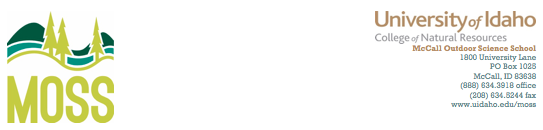 Thank you for your interest in the McCall Outdoor Science School (MOSS). As Idaho's ONLY publicly operated K12 outdoor school, MOSS offers a one-of-a-kind learning experience for youth, graduate students, teachers and the community. When there are no Residential Programs occurring, MOSS is open to educational groups who would like to hold seminars, business meetings and courses on our campus. Contact our Campus Operations & Registration Manager (sachaj@uidaho.edu) today to see if your event fits with our educational mission!LODGING INFORMATIONBunkhouse Unit: 				9/1/17 - 5/31/18 = $60/night; 6/1/18 - 8/31/18 = $85/nightOur 14 bunkhouse units sleep up to eight people on four bunk sets, with a shared restroom nearby.Cabin Unit (two-night minimum):	 	$85/nightOur four cabin units sleep up to four people on one double bed and one bunk set. There is a private bathroom, a refrigerator and a sink. Cabins are available in June and July.Yurt Unit (two-night minimum): 		$54/nightOur five yurt units sleep up to four people on either two bunk sets or one bunk set and a double bed. There is a small refrigerator and a shared restroom nearby. Yurts are available in June and July.Meeting Space: 				$100/dayThe Lake Yurt has space for up to 20 people, the Rose Yurt up to 25 and the Classroom has up to 60. A half-day minimum is required.Linens: We will provide bottom sheets. Please bring your own bedding, linens and toiletries.ADDITIONAL INFORMATIONDEPOSIT: The deposit is payment in full for the lodging portion of the first night of your reservation and is applied to the final bill. All deposits are non-refundable.CANCELLATION POLICY: Deposits are non-refundable. You can cancel or amend your reservation at any time before 4 p.m. local time of the business day prior to your arrival. After 4 p.m. of the prior business day, you will be held responsible for payment in full, no exceptions. When changing your reservation, please let us know as soon as possible, ideally more than 14 days prior to arrival.IDAHO STATE SALES TAX: Add 7% sales tax to all charges and an additional 8% tax to lodging only. To claim tax-exempt status, provide a completed and signed ST101 Tax Exempt Form at the time of booking. Checks must be written on the bank account of the tax-exempt organization. When an organization collects fees for meals and lodging from individuals, tax must be paid even if the organization issues payment through its account.FACILITIES USE AGREEMENT & CERTIFICATE OF INSURANCE:We are required to do a Facilities Use Agreement (FUA) with all groups. When we send you a confirmation letter, you will also receive a FUA. Please read, sign and return the agreement within 7 days. The FUA requires proof of general liability and, in most cases, worker’s compensation. Please send the Request for Certificate of Insurance (found on the last page of the FUA and in the Retreats section of our website) to your agent / broker. You may purchase or provide proof of insurance from any vendor. URMIA TULIP is a possible source for your insurance. Please send your proof of general liability and worker’s compensation with the FUA.FOOD SERVICE RATES*People 10 years and younger eat for half price!FREQUENTLY ASKED QUESTIONSMealtimes and details? Discuss mealtimes upon booking. Meals are 30 minutes long. Arrive during the first 10 minutes so you get firsts before others take seconds! Another group may be coming in 30 minutes after you. Stay out of the kitchen area when staff are not present. MOSS does its best to accommodate individual meal needs; however, it is difficult to meet the needs of everyone. Please communicate allergies and vegetarian info before arrival and tell those with allergies to visit with our kitchen staff upon arrival. Meals are available to groups of 20 or more people.What happened to hot lunch? After careful consideration, we have decided to stop offering hot lunch as a meal option. Contributing factors include, and are not limited to, sustainability, food waste reduction, food price increases and our aim to improve variety & quality of meals. We have added variety to our field lunch menu to coincide with this change. Do I have to eat MOSS food? While we do not require guests to eat all meals with us, know that we do not have guest cooking facilities and we do not rent the Kitchen for general use. Can I cook on my camp stove? Yes, on the Dining Lodge deck only. We have two propane grills that rent for $7/grill. Be prepared with disposable dishes as we do not have a dish washing station.Will I be charged if people in my group decide not to eat a certain meal? After 4 p.m. on the business day prior to your arrival, you will be held responsible for payment in full, even if plans change.What is the alcohol & tobacco policy? In accordance with the University of Idaho policy, alcohol consumption is only permitted in a residential space and by those of a legal age. If a MOSS Residential Program is occurring while you are here, alcohol is not permitted on campus. Tobacco products are not permitted on University of Idaho property throughout the state.Can I have a campfire? Do I have to bring my own wood?  Campfires are permitted in the summer and in designated areas only. Have water readily available and put the fire out completely before leaving the fire area. We do not provide wood. Ponderosa State Park and several stores sell wood.Can I bring my dog, cat, ferret or parrot? No guest pets allowed. How should we pay? Please make one payment per group within 14 days of departure.Who cleans my room and our group meeting space? We would love your help tidying up the accommodations and meeting spaces you used before you head out. Pull dirty sheets, take out the trash & recycling, sweep the floor, wipe down surfaces, etc. Any little bit helps. Thank you!Do the accommodations have heat? Yes, all our buildings have a heat source.What should I bring? Bring your own bedding and linens as we only provide a bottom sheet. For your comfort and safety, it is recommended you have a reliable flashlight with you at night. MOSS is a simple, rustic facility; guests should be prepared to take care of their level of comfort. Layers and wind/rain gear are suggested.Is there a fee for using the boat dock? Our dock and lakefront are freely available to all our guests.Can I bring my ATV/Snowmobile?  Where do I park my trailer? ATVs, Dirt Bikes and Snowmobiles and all similar motorized vehicles are not permitted on campus or in the Park. The City has trailer parking behind Gravity Sports -- about 1 mile away.Is there Internet access? WiFi is currently available for guest use. This service is provided at the discretion of the MOSS and is not guaranteed as part of the services provided for your facility rental fee. You will not be reimbursed if WiFi is not available during your stay, whether due to service outages or changes in University Internet policy. Do not touch or otherwise tamper with any of the wireless equipment present on campus. Report all outages to the main office.Is your facility accessible for wheelchairs? We have found that the rustic nature of our facility provides certain challenges for guests needing to use wheelchairs. We strongly encourage these prospective guests to call our Campus Manager to discuss accessibility before making a reservation and paying a deposit. All reservation deposits are non-refundable, no exceptions.What level of personal service can I expect? MOSS is a rustic, limited service rental facility, much like a state park campground. We will do our very best to accommodate guest needs given our resources and do not guarantee the level of service one might expect at a large hotel or conference facility. Guests can expect clean accommodations, delicious food service, a self-check-in and overall self-reliance.What level of seminar/workshop support can I expect? Please bring your own supplies right down to tape, scissors, pencils, dry erase markers, flip chart paper, etc. If the main office is open (no regular weekend hours), you can purchase copies -- $0.10 a black and white copy and $0.25 a color copy.Can I rent the whole campus? You can rent the whole campus for exclusive use with two disclaimers: 1) we may have staff living and eating on campus during the time of your reservation, and 2) during fire season, we provide Quonset space and meals for USFS fire crews. Full campus rentals include all available accommodations and all meeting spaces. State of Idaho Firearms on campus policy:Authorized permit holders are allowed by Idaho law and University of Idaho policy to carry concealed firearms at the McCall Field Campus except for housing units.Authorized permit holders are required by University policy to keep their firearms concealed, maintaining control of their firearm on or about their person. University policy prohibits storage of firearms in vehicles on University property.The UIMFC cannot store firearms for any visitor.While the McCall Field Campus complies with Idaho law and UI policy, it is not possible for authorized permit holders to exercise the concealed carry right and perform as a MOSS chaperone or visit overnight in other capacities.For questions concerning this policy, please refer to the University of Idaho Administrative Procedures Manual 95.12 - Firearms or contact the Office of Public Safety and Security: www.uidaho.edu/public-safety-and-security; e-mail: campus-security@uidaho.edu.RESERVATION CHECKLISTScheduling priority is always given to academic courses. MOSS reserves the right to host multiple groups at any given time.The reservation coordinator will communicate with the Campus Manager or Hospitality Host. Group reservations will be finalized 14-days prior to reservation date. The more accurate your information is, the better we can accommodate your group.If there are people in your group that do not plan to eat, please let them know that they are welcome to eat their own food in the Dining Lodge and to refrain from eating any MOSS food. The group coordinator will be responsible for collecting all monies from their group. The group coordinator will make one payment within 14 days of the departure date.Upon arrival, please check in at the office. Check in time is 2-4 p.m. If you are coming for the first time or are a group of 5+ people, plan time for a brief group orientation. Accommodation assignments are posted on the office door. Check out by 11 a.m.MEALS*PRICE NOTESBreakfast $8Hot food and a cold yogurt, fruit and cereal bar at every breakfastField Lunch$8Field Lunch is made at breakfast by the individualDinner$12Entrée, sides and a salad bar at every dinnerSnack Service$3Granola, fruit and cookies